KLASA 7ab (chłopcy) KLASA 8AD (dziewczyny)Lekcje dn. 08.06. , 09.06. , 10.06. 2020 Temat : Aktywność fizyczna – jak wpływa ma na nasz organizm.Witam w załączniku przesyłam Wam prezentację o aktywności fizycznej ,czym jest ,jakie są pozytywne aspekty aktywności i rodzaje aktywności.Serdecznie zapraszam do zapoznania się z prezentacją.Oczywiście dalej namawiam i zachęcam do codziennej aktywności wg waszego pomysłu lub tak jak Wam czas na to pozwoli .PAMIĘTAJCIE W „ZDROWYM CIELE –ZDROWY DUCH”  „SPORT TO ZDROWIE”,,Zadbaj o swoje ciało. To jest jedyne miejsce, w którym mieszkasz.'' ,,Na większość chorób najlepszym lekarstwem jest ruch.''  ,,Ruch może zastąpić wszystkie lekarstwa, ale żadne lekarstwo nie jest w stanie zastąpić ruchu.'' ,,Ci, którzy nie znajdują czasu na ćwiczenia będą musieli znaleźć czas na choroby.'' Temat : alfabet sportowy.Proszę wybrać i wykonać  ćwiczenia odpowiadające literom  np. tym razem może to być  imię, nazwisko waszego przyjaciela lub  miejscowości w której mieszkacie albo imię i nazwisko wychowawcy LUB pani z w-fu ;-)Jeżeli jest dla Was za dużo zrobić dwa wyrazy to proszę zrobić jednego dnia imię ,drugiego dnia nazwisko.Przykład: Dziecko: Jan KowalskiMiejscowość: Piotrków Trybunalski Wychowawca: Wybieramy więc litery : J, A, N , K , O , W, A, L, S, K , I A – mostek 10 s.B – berpee –padnij powstań 5 razyC – przysiadyD – pajacykiE – joga –kobra + pies z głową w dół po 3 razy F – grzbiety 15 razyG –podpór przodem z przedramion na dłonie 10 razyH- świeca trzymamy 10-15 s.I – brzuszki -15-20 razyJ – bieg w podporze „wspinaczka górska” 15-20 s.K – pompki 10 razy  (kot nie da rady „pompki damskie”) L – klęk podparty , wymachy nogi ugiętej w górę 10 razy na stronęŁ – siad równoważny , dłonie na ziemi , uginamy nogi -10-15 razyM –  pajacyki 10-15 razyN –  bieg w miejscu, wykonujemy skip skip A i klaszczemy pod kolanami 20 razyO – wypad nogi w przód 20 razyP – deska –plank trzymamy 15 s.R – leżenie przewrotne 4 razyS –  skłon japoński – 4razyT – wyrzuty jednoczesne nóg w tył 15 razyU –  zjedz owoc lub warzywoW – skip A 10 s.Z – skip C 10s.Ż – wymachy Nogi w górę w przód ,Ramiona wyprostowane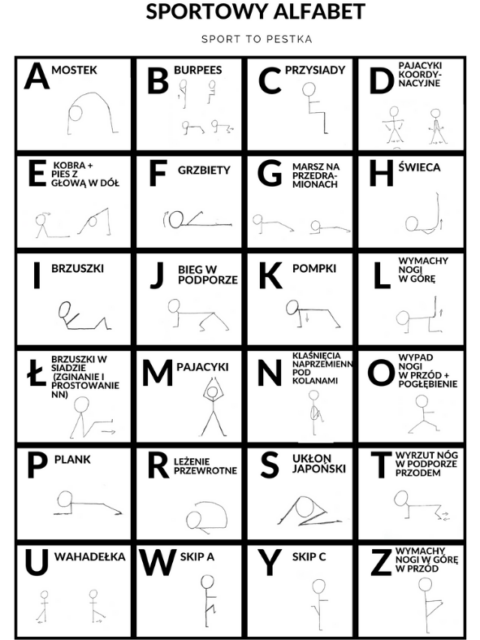 Temat : Ćwiczenia z piłką – koordynacja ruchowa Filmik : https://www.youtube.com/watch?v=xtQByTCkLYENa filmiku Pani wykonuje ćwiczenia które już na pewno wszystkie umiecie zrobićWykonujecie każde ćwiczenia po 10 razy ,jeżeli jest na obie strony to robimy po 5 razy na stronę